	Service de l’enseignement obligatoire de langue 	française SEnOF 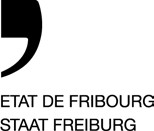 	Amt für französischsprachigen obligatorischen 	Unterricht FOA Rue de l’Hôpital 1, 1701 Fribourg T +41 26 305 12 27www.fr.ch/osso FORMULAIRE DE DEMANDE DE CONGE 1H-11H (art. 37-38 RLS) Congé de courte durée (jusqu’à 20 jours compris)Art. 37 du règlement de la loi sur la scolarité obligatoire (RLS) 1 Un congé peut être octroyé à un ou une élève pour des motifs justifiés. Sont seuls pris en considération les motifs dûment attestés pouvant exceptionnellement l’emporter sur l’obligation de fréquenter l’école tels que :un événement familial important ;une fête religieuse importante ou la pratique d’un acte religieux important ;un événement sportif ou artistique d’importance auquel l’élève participe activement ;à l’école du cycle d’orientation, un stage, un examen ou un autre événement relevant de l’orientation professionnelle s’il ne peut être effectué en dehors du temps scolaire.2 Sous réserve d’un motif cité à l’alinéa 1, il n’est pas accordé de congé immédiatement avant ou après les vacances scolaires ou un jour férié. Ce formulaire est à remplir et à retourner à la direction d’école de l'enfant. En cas de dépôt tardif (< 3 semaines avant le départ), la direction d’établissement se réserve le droit de ne pas entrer en matière sur la demande (étant réservées les circonstances exceptionnelles). — Direction de la formation et des affaires culturelles DFACDirektion für Bildung und kulturelle Angelegenheiten BKADService de l’enseignement obligatoire de langue française SEnOF Page 2 de 3 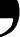 Le refus d’un congé ne peut pas faire l’objet d’une réclamation ou d’un recours (art.146 let. b RLS). La demande d’un congé jusqu’à 20 jours compris doit être adressée à la direction de l’école.La demande d’un congé de plus de 20 jours (à partir de 21 jours) doit être adressée par courrier à la Direction de la formation et des affaires culturelles, rue de l’Hôpital 1, 1700 Fribourg, en joignant les documents justificatifs.Service de l’enseignement obligatoire de langue française SEnOF Page 3 de 3 Mars 2022 / L’inspectorat scolaire Coordonnées de l’élève Coordonnées de l’élève Coordonnées de l’élève Coordonnées de l’élève Coordonnées de l’élève Coordonnées de l’élève Coordonnées de l’élève Coordonnées de l’élève Coordonnées de l’élève Coordonnées de l’élève Coordonnées de l’élève Nom et prénom de l’élève Adresse du domicile Degré de scolarité et classe N° de téléphone Etablissement scolaire Nom et prénom de/des l’enseignant-e-s titulaire-s Nom et prénom de/des l’enseignant-e-s titulaire-s Coordonnées des parents ou du représentant légal Coordonnées des parents ou du représentant légal Coordonnées des parents ou du représentant légal Coordonnées des parents ou du représentant légal Nom et prénom du père, de la mère ou du représentant légal Nom et prénom du père, de la mère ou du représentant légal Autorité parentale :  oui      non  oui      non Adresse N° de téléphone - portable Durée du congé et motif de la demandeDurée du congé et motif de la demandeDurée du congé et motif de la demandeDate du congé demandéDu Au Motif détaillé de la demande (joindre les justificatifs) : Motif détaillé de la demande (joindre les justificatifs) : Motif détaillé de la demande (joindre les justificatifs) : Coordonnées d’autre(s) frère(s)/sœur(s) concerné-es par la demande (1H-11H) Coordonnées d’autre(s) frère(s)/sœur(s) concerné-es par la demande (1H-11H) Coordonnées d’autre(s) frère(s)/sœur(s) concerné-es par la demande (1H-11H) 1er enfant 2ème enfant Nom et prénom Degré de scolarité et classe Etablissement scolaire Nom et prénom de/des l’enseignant-e-s titulaire-s Nom et prénom de/des l’enseignant-e-s titulaire-s 3ème enfant 4ème enfant Nom et prénom Degré de scolarité et classe Etablissement scolaire Nom et prénom de/des l’enseignant-e-s titulaire-s Nom et prénom de/des l’enseignant-e-s titulaire-s Lieu et date Signature du père ou de la mère ou du représentant légal Décision du/de la directeur/directrice de l’établissement En application de l’article 37 du règlement de la loi sur la scolarité obligatoire, le congé demandé est                     accepté            refusé Selon l’art. 38 al. 4 RLS, les parents sont responsables des congés qu’ils sollicitent pour leurs enfants et assument le suivi des programmes. A la demande de l’école, les élèves rattrapent la matière et les évaluations manquées. Si le congé interfère avec une période d’examens officiels, des mesures spécifiques doivent être prises. Motivation : Date :    	     Signature : 